Activité n°1 – Orthographe : l’infinitif et le participe passéCORRECTION ex. 1jouéjouerjouerjouéjouerActivité n°2 - Vocabulaire : les synonymes et les contrairesCORRECTION ex. 1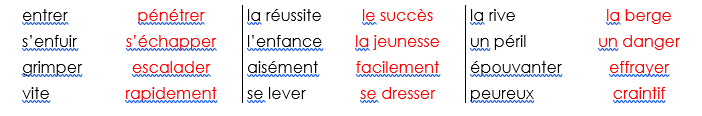 CORRECTION ex. 2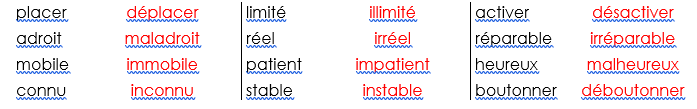 CORRECTION ex. 3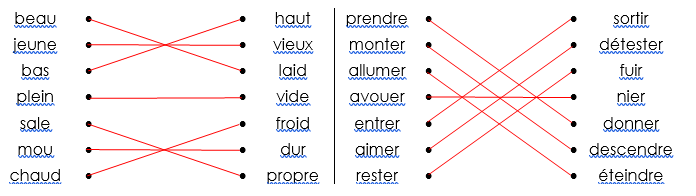 CORRECTION ex. 4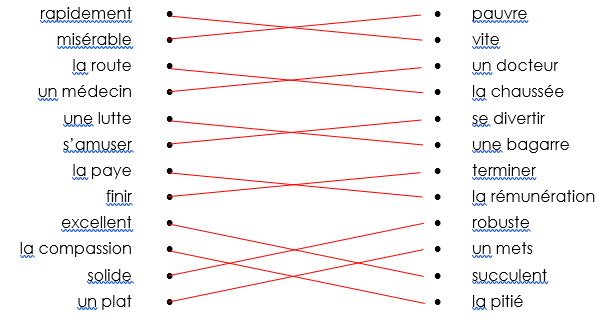 CORRECTION ex. 5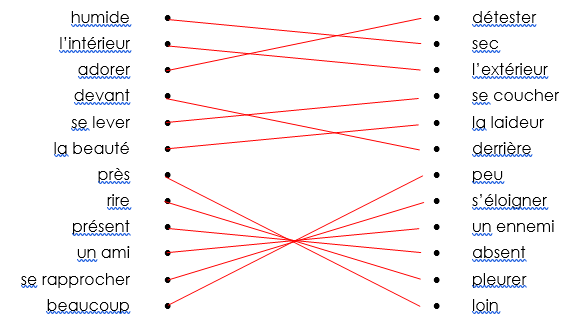 Activité n°3 - Numération : Additionner des nombres décimaux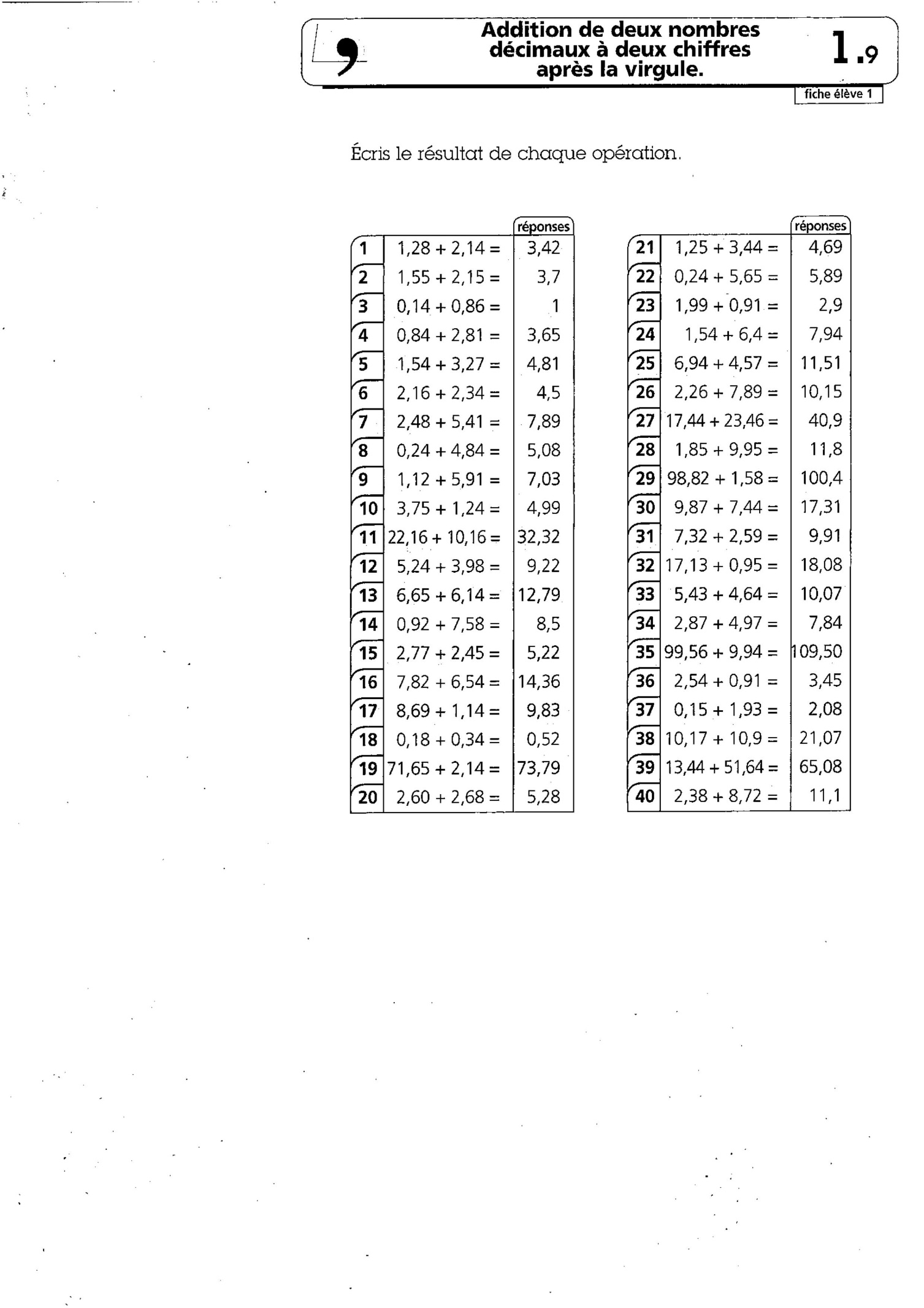 